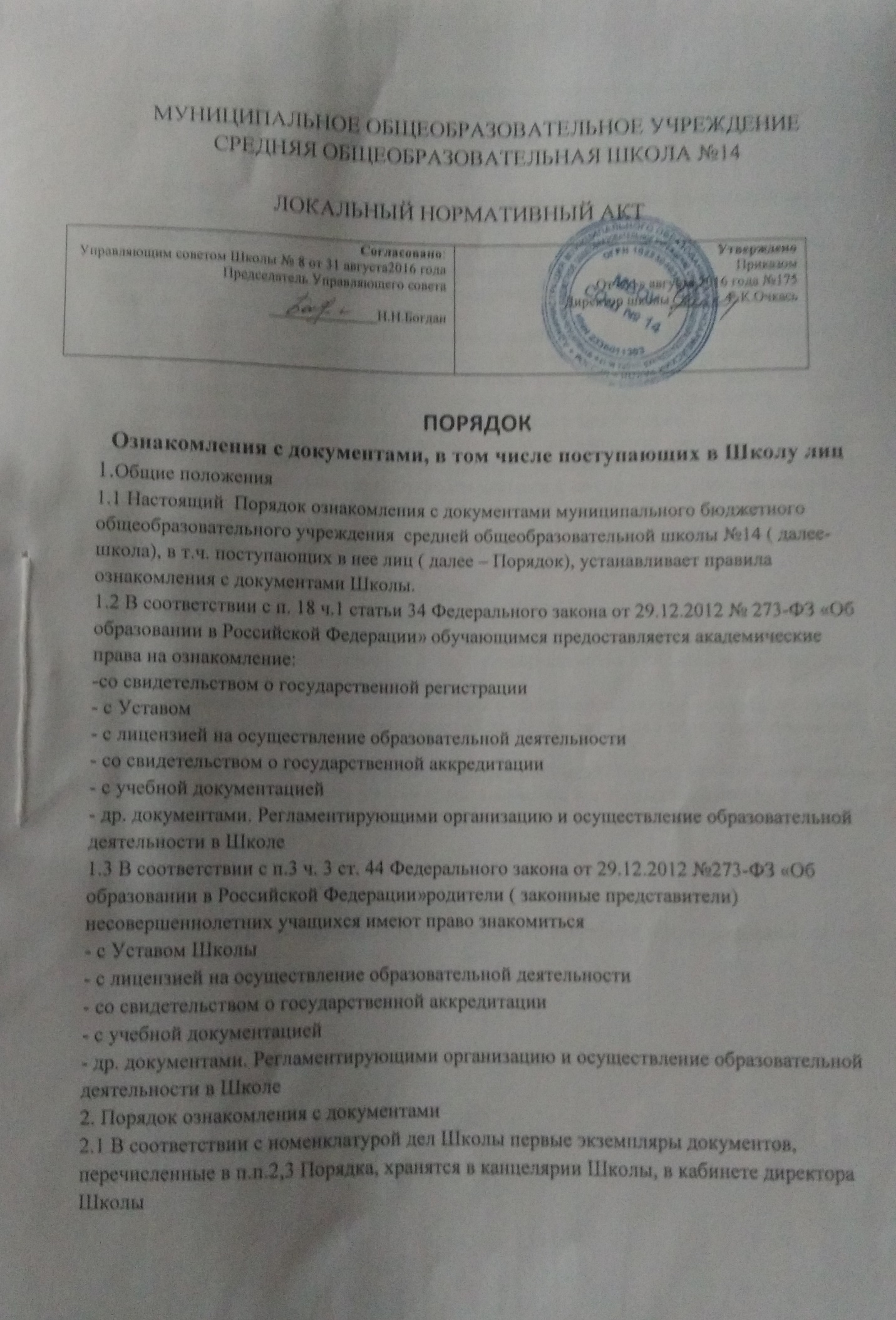 2.2 Сканированные копии правоустанавливающих документов, а также отдельных локальных актов, затрагивающих интересы учащихся, вывешиваются в помещении школы в общедоступном месте на информационных стендах.2.3. Копии локальных нормативных актов, затрагивающих интересы учащихся, хранятся в библиотеке школы.2.4.Сканированные	копии	всех	правоустанавливающих	документов,	локальные нормативные акты Школы, учебно-программная документация и другие документы, регламентирующие организацию и осуществление образовательной деятельности, размещаются на официальном сайте Школы.2.5.Ознакомление с документами образовательной организации, перечисленными в пунктах 2, 3 настоящего Порядка, происходит при приѐме граждан на обучение	Школу . Факт ознакомления с документами	Школы родители (законные представители) несовершеннолетних учащихся и учащиеся после получения основного общего образования отражают в заявлении о приѐме на обучение под подпись.2.6.При приѐме на работу в образовательную организацию работодатель обязан ознакомить работника до подписания трудового договора со следующими локальными нормативными актами, непосредственно связанными с его трудовой деятельностью (ч. 3 ст. 68 ТК РФ):· должностная инструкция;· правила внутреннего трудового распорядка (ч. 3 ст. 68 ТК РФ); · коллективный договор;· положение об оплате труда (ст. 135 ТК РФ);· правила и инструкция по охране труда (ст. 212 ТК РФ);· правила хранения и использования персональных данных работников (ст. 87 ТК РФ); ·иные	локальные	нормативные	акты,	непосредственно	связанные	с	трудовой деятельностью принимаемого на работу.Факт ознакомления работника, принимаемого в образовательную организацию на работу, с документами Школы должен быть письменно подтверждѐн под подпись принимаемого на работу.2.7.Факт ознакомления с документами Школы участников образовательных отношений в период обучения или работы должен быть письменно подтверждѐн (отражѐн в журнале учета проведения воспитательных мероприятий, протоколах педагогических советов, родительских собраний и др.).3.Заключительные положения3.1.Срок действия Положения не ограничен.3.2.При изменении законодательства в акт вносятся изменения в установленном законом порядке.